

БОЙОРОК                                                                                           РАСПОРЯЖЕНИЕ

«01» март 2023 й                            №2                         «01» марта  2023 г. ПЛАН МЕРОПРИЯТИИ,НАПРАВЛЕННЫХ НА НЕДОПУЩЕНИЕ ПРОИЗВОДСТВЕННОГО ТРАВМАТИЗМА И ПРОФЕССИОНАЛЬНОЙ ЗАБОЛЕВАЕМОСТИ, УЛУЧШЕНИЕ УСЛОВИЙ ТРУДА РАБОТАЮЩИХ        В соответствии с ГОСТ 12.0.004 - 90 «Организация обучения безопасности труда», Федеральным законом от 24 июля 1998 года N 125-ФЗ «Об обязательном социальном страховании от несчастных случаев на производстве и профессиональных заболеваний», Постановлением Министерства образования Российской Федерации № 29 от 13 января 2003 года «Об утверждении порядка обучения по охране труда и проверки знаний требований охраны труда работников организаций», и в целях реализации норм Трудового кодекса Российской Федерации утвердить:       1.План мероприятий, направленных на недопущение производственного травматизма и профессиональной заболеваемости, улучшение условий труда работающих.       2.Контроль за исполнением настоящего распоряжения оставляю за собой.    Глава   сельского поселения                                                Т.А.Закиров                                                                                                                                  Приложение 
                                                                                   к распоряжению  
                                                                                                               от 01.03.2023г №2БАШҠОРТОСТАН  РЕСПУБЛИКАҺЫШАРАН  РАЙОНЫ МУНИЦИПАЛЬ РАЙОНЫНЫҢБАЗГЫЯ АУЫЛ СОВЕТЫАУЫЛ БИЛӘМӘҺЕ БАШЛЫҒЫ452632,  Базгыя аулы, Үҙәк урам, 50                               тел.(34769) 2-42-35, e-mail:basgss@yandex.ru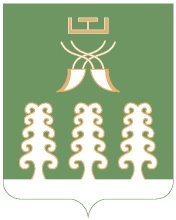 РЕСПУБЛИКА БАШКОРТОСТАНГЛАВА СЕЛЬСКОГО ПОСЕЛЕНИЯ БАЗГИЕВСКИЙ СЕЛЬСОВЕТ МУНИЦИПАЛЬНОГО РАЙОНА ШАРАНСКИЙ РАЙОН452632, c. Базгиево, ул.Центральная, 50         тел.(34769) 2-42-35, e-mail:basgss@yandex.ru№ п/п Наименование мероприятий Ответственные исполнители Срок исполнения 1.Разработка плана мероприятий, направленных на недопущение производственного травматизма и профессиональной заболеваемости, улучшение условий труда работниковответственный за ОТ Январь 3.Осуществление контроля за соблюдением работниками требований охраны труда (соблюдение режима проветривания, режима труда и отдыха, использование СИЗ и т.д.) ответственный за ОТ постоянно4Пересмотр и актуализация инструкций по охране труда для работников в соответствии с должностями, профессиями или видами выполняемых работ ответственный за ОТпостоянно, по мере необходимости 5. Проведение проверок условий труда на рабочих местах ответственный за ОТ, комиссия по охране труда постоянно 6. Обеспечение содержания зданий, помещений, территории в соответствии с требованиями охраны труда руководитель учреждения постоянно7Организация строгого контроля понедопущению к работе работников в нетрезвом видеруководитель учрежденияпостоянно8Выявление работников не прошедшихобучение и инструктажи по охране труда,предварительных и периодическихмедицинских осмотровруководитель учрежденияпостоянно9Обучение работников оказанию первойпомощи пострадавшим на производствеответственный за ОТпостоянно10Проведение проверок по правильному применению работниками средствколлективной и индивидуальной защиты 1Гответственный за ОТпостоянно